Table 2. Mean tomato yield on Sept. 25, expressed in t/a, 
average of six hand-harvested 5-row feet subplot samples (25 ft2).Divide by t/a yields by 0.87 to convert back to lb per 25 ft2.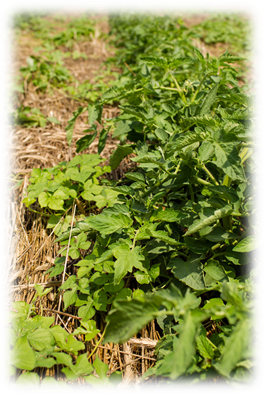 Roller crimped rye avg. tomato yield t/aBare ground avg. tomato yield t/aRed23.824.8Green19.915.3Total healthy fruit43.740.1Percent ripe54.4%61.8%Rots/culls0.80.5